INFORME DE AVANCE – Julio de 2019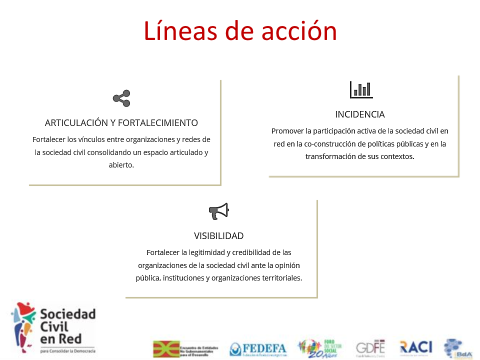 1 – ARTICULACIÓN Y FORTALECIMIENTOEspacio de ArticulaciónConformación de la Mesa de Redes26 reuniones de la MesaEquipo de gestión (6 personas, 2 tiempo completo y 4 tiempo parcial)Fortalecimiento de las Redes2017: 5 de las 6 Redes realizaron sus actividades en el marco del Proyecto2018: 6 proyectos realizados2019: 4 proyectos en marcha  (capacitación a asociados, articulación e incidencia, C20, ODS, etc.)Encuentros RegionalesTemas:Incidencia en Políticas PúblicasArticulación Público PrivadaMarco Regulatorio para OSCs en las provinciasTrabajo en RedEncuentros Regionales 2018Salta, La Plata, Neuquén y Córdoba580 personas, 354 organizacionesParticiparon también: un gobernador, dos vice gobernadores, varios legisladores nacionales y provinciales, funcionarios municipales, etc (20 en total). Empresarios y representantes de cámarasPrensa local, muy buena repercusiónSe iniciaron diálogos intersectoriales y trabajos de incidenciaEncuentros Regionales 2019Realizados: Posadas, CorrientesPendientes: Bragado y Mendoza2 – INCIDENCIAMarco RegulatorioConformación de la Mesa de Trabajo: 14 especialistas colaborando, la mayoría ad honoremCoordinación rentada: Dra. Laura Taffetani+ 40 reuniones generales o parcialesMarco Regulatorio – Realizado (documentos producidos)Agenda de AcuerdosReforma Código Civil y Comercial de la Nación – ante proyecto de LeyPropuesta reglamentación a la Inspección General de JusticiaAcuerdo con ICNL sobre AL y FT / GAFFI – recomendación al G20Marco Regulatorio – en marchaMarco Impositivo / AFIP propuesta de trabajo en elaboraciónparticipación en propuesta a UIF, con el consorcio Gecik - PellónTarifas de Servicios Públicos. Encuesta, reuniones con Defensoría del Pueblo, Defensa del Consumidor y funcionarios relacionados al tema. Elaboración de propuesta de cumplimiento de Ley 27.218   Reunión ampliada con otras redesReglamentaciones provinciales - ICNLRelevamiento en 15 provincias, de mayo a noviembre ´19; sistematización de datos; elaboración de propuestas de sistema de trámites simplificados; presentación a funcionarios.Marco Laboral – 3 propuestas de figuras o encuadres de la relación laboral en elaboración; en conjunto con Cáritas, Interredes y Red Sur.3 – COMUNICACIÓN / VISIBILIDADDefinición e imagen institucionalPágina WEB, redes, newslettersPrensa local en los Encuentros1800 contactos 